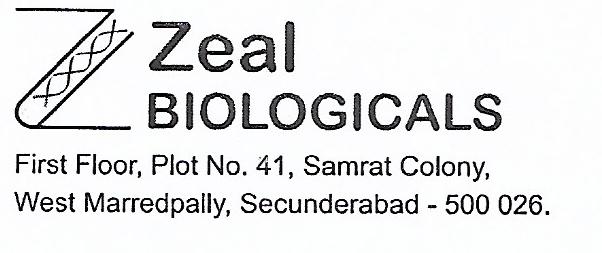 Aurangabad Branch: ​National arms and ammunition,Next to the BMC Bank, Police station road,City chowk, Aurangabad - 431001.					Customer NameCustomer NameCustomer NameOrganization/Intuition NameOrganization/Intuition NameOrganization/Intuition NameContact DetailsContact DetailsContact DetailsAddress:Contact DetailsContact DetailsContact DetailsAddress:Contact DetailsContact DetailsContact DetailsContact DetailsContact DetailsContact DetailsPhone/Fax:Mob:E-mail:E-mail:Contact DetailsContact DetailsContact DetailsPhone/Fax:Mob:E-mail:E-mail:Sample DetailsSample DetailsSample DetailsSample DetailsSample DetailsSample DetailsSample DetailsSample DetailsSample DetailsSample DetailsSample DetailsSample DetailsSample DetailsSample DetailsSample DetailsSample DetailsSample IDSample DetailsSample DetailsSample DetailsSample DetailsSample DetailsAnalysis RequiredAnalysis RequiredAnalysis RequiredSample TypeSample TypeSample TypeSample TypeSample TypeSample TypeSample TypeCostumer Copy                                                                                                          Zeal Biologicals                                                      Scan here through pay on Paytm AppCostumer Copy                                                                                                          Zeal Biologicals                                                      Scan here through pay on Paytm AppCostumer Copy                                                                                                          Zeal Biologicals                                                      Scan here through pay on Paytm AppCostumer Copy                                                                                                          Zeal Biologicals                                                      Scan here through pay on Paytm AppCostumer Copy                                                                                                          Zeal Biologicals                                                      Scan here through pay on Paytm AppCostumer Copy                                                                                                          Zeal Biologicals                                                      Scan here through pay on Paytm AppCostumer Copy                                                                                                          Zeal Biologicals                                                      Scan here through pay on Paytm AppCostumer Copy                                                                                                          Zeal Biologicals                                                      Scan here through pay on Paytm AppCostumer Copy                                                                                                          Zeal Biologicals                                                      Scan here through pay on Paytm AppCostumer Copy                                                                                                          Zeal Biologicals                                                      Scan here through pay on Paytm AppCostumer Copy                                                                                                          Zeal Biologicals                                                      Scan here through pay on Paytm AppAccount TitleAccount TitleZeal BiologicalsZeal BiologicalsZeal BiologicalsBank NameBank NameAndhra BankAndhra BankAndhra BankBranchBranchYapral branchYapral branchYapral branchAccount NumberAccount Number130911100001981130911100001981130911100001981Account TypeAccount TypeCurrent accountCurrent accountCurrent accountBank AddressBank AddressYapral, Secunderabad-500087  Yapral, Secunderabad-500087  Yapral, Secunderabad-500087  IFSCIFSCANDB0001309ANDB0001309ANDB0001309